. 28 марта на базе ВГПГК Территориальная избирательная комиссия провела конкурс среди студентов на тему: «10 вопросов об Уставе Богучарского муниципального района». Студенты ознакомились с Уставом, рассмотрели правовую основу местного самоуправления, межмуниципальное сотрудничество, официальные символы, административно территориальное устройство, вопросы местного значения, права и полномочия органов местного самоуправления, права граждан на участие в местном самоуправлении, муниципальные выборы, публичные слушания, структуру органов местного самоуправления, компетенцию и порядок формирования Совета народных депутатов. В заключение конкурса студенты ознакомились с историей развития Богучарского района и знаменитыми людьми.За активную подготовку и участие в конкурсе председатель Территориальной избирательной комиссии ЗАИКИН Сергей Иванович наградил грамотами ТИК:  МАМОНОВУ Оксану, ДОРОШЕНКО Валерию и ГАЛУШКИНУ Анну. Пожелал ребятам смело и уверенно принимать участие в общественной жизни, проявлять свою активную гражданскую позицию.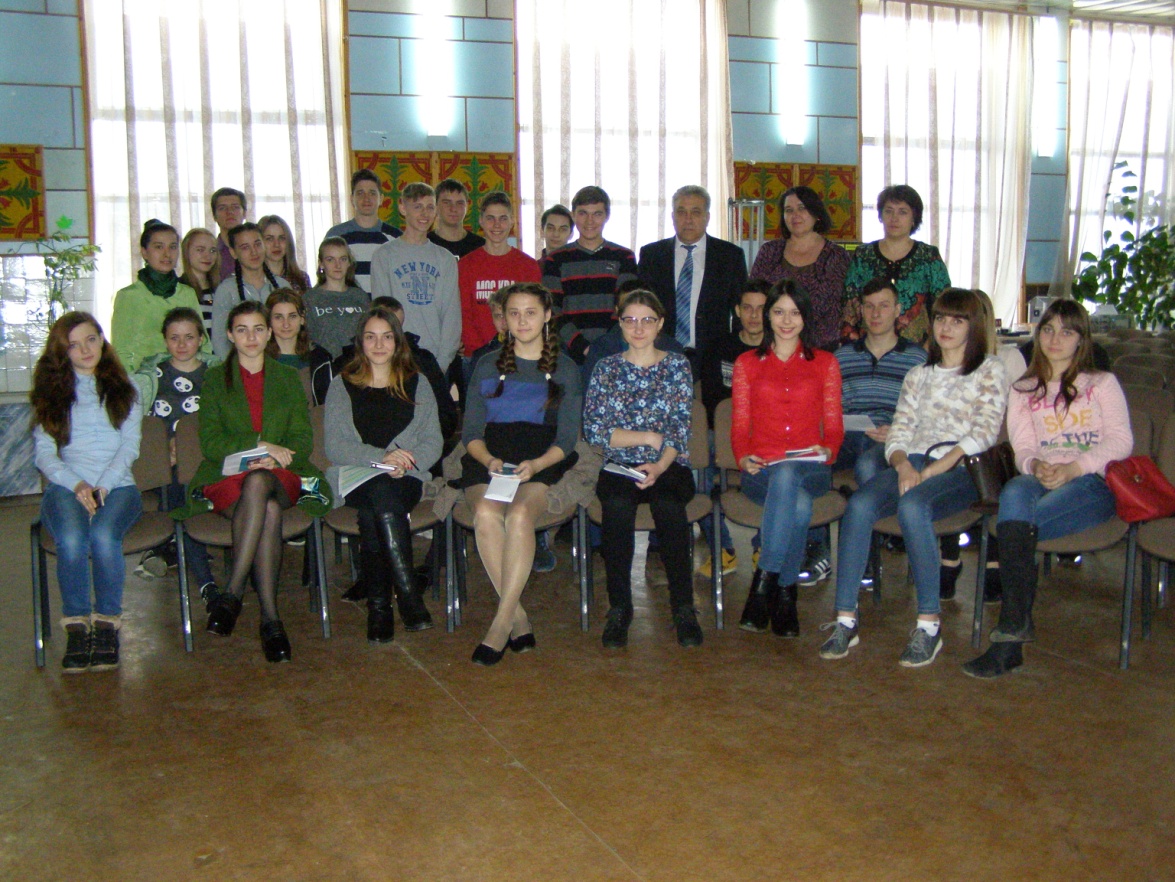 